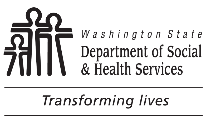 	DEVELOPMENTAL DISABILITIES ADMINISTRATION	Corrective Action Plan (5-Day Investigation)	DEVELOPMENTAL DISABILITIES ADMINISTRATION	Corrective Action Plan (5-Day Investigation)	DEVELOPMENTAL DISABILITIES ADMINISTRATION	Corrective Action Plan (5-Day Investigation)	DEVELOPMENTAL DISABILITIES ADMINISTRATION	Corrective Action Plan (5-Day Investigation)	DEVELOPMENTAL DISABILITIES ADMINISTRATION	Corrective Action Plan (5-Day Investigation)	DEVELOPMENTAL DISABILITIES ADMINISTRATION	Corrective Action Plan (5-Day Investigation)	DEVELOPMENTAL DISABILITIES ADMINISTRATION	Corrective Action Plan (5-Day Investigation)INCIDENT REPORT NUMBERINCIDENT REPORT NUMBERINCIDENT REPORT NUMBERDATEDATEALLEGED VICTIM ALLEGED VICTIM ALLEGED VICTIM ALLEGED VICTIM OTHER INCIDENT REPORT NUMBER, IF APPLICABLEOTHER INCIDENT REPORT NUMBER, IF APPLICABLEOTHER INCIDENT REPORT NUMBER, IF APPLICABLEDATEDATEOTHER PERSONSOTHER PERSONSOTHER PERSONSOTHER PERSONSCorrective Action Plan Completed by RHC DesigneeCorrective Action Plan Completed by RHC DesigneeCorrective Action Plan Completed by RHC DesigneeCorrective Action Plan Completed by RHC DesigneeCorrective Action Plan Completed by RHC DesigneeCorrective Action Plan Completed by RHC DesigneeCorrective Action Plan Completed by RHC DesigneeCorrective Action Plan Completed by RHC DesigneeCorrective Action Plan Completed by RHC DesigneeFOLLOW-UP AND ACTION STEPS  N/AFOLLOW-UP AND ACTION STEPS  N/AFOLLOW-UP AND ACTION STEPS  N/AFOLLOW-UP AND ACTION STEPS  N/ARESPONSIBLE PERSON(S)RESPONSIBLE PERSON(S)TARGETDATECOMPLETEDDATEDOCUMENTATIONATTACHED1.2.3.4.5.6.7.8.9.10.11.12.13.14.15.Administrative Review – Develop Corrective Action Plan or check N/A box if no Corrective Action Plan is needed.RHC Designee is responsible to follow up to ensure any corrective actions are completed by target dates and documentation is included in the incident file.Administrative Review – Develop Corrective Action Plan or check N/A box if no Corrective Action Plan is needed.RHC Designee is responsible to follow up to ensure any corrective actions are completed by target dates and documentation is included in the incident file.Administrative Review – Develop Corrective Action Plan or check N/A box if no Corrective Action Plan is needed.RHC Designee is responsible to follow up to ensure any corrective actions are completed by target dates and documentation is included in the incident file.Administrative Review – Develop Corrective Action Plan or check N/A box if no Corrective Action Plan is needed.RHC Designee is responsible to follow up to ensure any corrective actions are completed by target dates and documentation is included in the incident file.Administrative Review – Develop Corrective Action Plan or check N/A box if no Corrective Action Plan is needed.RHC Designee is responsible to follow up to ensure any corrective actions are completed by target dates and documentation is included in the incident file.Administrative Review – Develop Corrective Action Plan or check N/A box if no Corrective Action Plan is needed.RHC Designee is responsible to follow up to ensure any corrective actions are completed by target dates and documentation is included in the incident file.Administrative Review – Develop Corrective Action Plan or check N/A box if no Corrective Action Plan is needed.RHC Designee is responsible to follow up to ensure any corrective actions are completed by target dates and documentation is included in the incident file.Administrative Review – Develop Corrective Action Plan or check N/A box if no Corrective Action Plan is needed.RHC Designee is responsible to follow up to ensure any corrective actions are completed by target dates and documentation is included in the incident file.Administrative Review – Develop Corrective Action Plan or check N/A box if no Corrective Action Plan is needed.RHC Designee is responsible to follow up to ensure any corrective actions are completed by target dates and documentation is included in the incident file.FACILITY INPUTFACILITY INPUTFACILITY INPUTFACILITY INPUTFACILITY INPUTFACILITY INPUTFACILITY INPUTFACILITY INPUTFACILITY INPUTAREA SUPERVISOR / MANAGER’S SIGNATUREDATESUPERINTENDENT OR DESIGNEE SIGNATUREDATE30 Day Compliance Review Completed by Investigator30 Day Compliance Review Completed by Investigator	N/A	YES	NOAre follow-up action steps completed?			If no, is the responsible person actively working towards completion by target date(s)?			If no, is further administrative attention recommended?				N/A	YES	NOAre follow-up action steps completed?			If no, is the responsible person actively working towards completion by target date(s)?			If no, is further administrative attention recommended?			Acknowledgement of Receipt by Statewide Investigation UnitAcknowledgement of Receipt by Statewide Investigation UnitINVESTIGATOR SIGNATUREDATE